SUNDAYSUNDAYMONDAYTUESDAYWEDNESDAYTHURSDAYFRIDAYSATURDAY18:00 Billiards9:00 Exercise class10:00 Art & painting Class/ Jumpsuit repair6:00 Pinochle2pm-Movie18:00 Billiards9:00 Exercise class10:00 Art & painting Class/ Jumpsuit repair6:00 Pinochle2pm-Movie211:30 Senior belly dancers12:00 Mexican train Dominos game38:00 Billiards9:00 Exercise class10:00 Tai Chi10:00 Computers10:00Crafts/Jumpsuit repair2:00-4:00 Schultz Financial Medicare & Social security course -in conference room4:00 YogaFoot Care with                 AlishaFlower arrangements with Aimee- 3:30PM-sponsored by Inroads4 MASSAGE   THERAPY by Appointment Only Call Evelyn Crist to Schedule 503.961.532212:00 Hand & Foot Card Game 1:00 Living Well With Diabetes-In craft room59:00 Exercise class10:00 Bingo in craft room 10-11 NW Medicare Advisors   - John Pereira11:00 Band1:15 Line Dancing  (WEAR A CRAZY HAT)NEW: 3PM VARIETY HOUR6MOTHERS DAY BRUNCH      8 AM-12 PMRSVP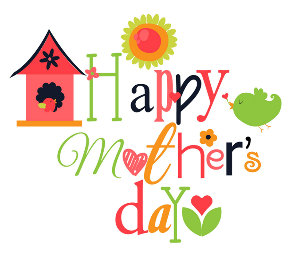 76PMSQUARE DANCING: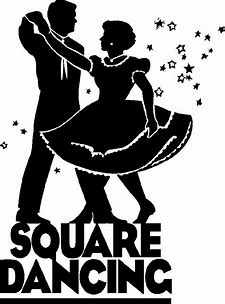 76PMSQUARE DANCING:88:00 Billiards9:00 Board meeting9:00 Exercise class10:00 Art & painting Class/ Jumpsuit repair6:00 Pinochle911:30 Senior belly dancers12:00 Mexican train Dominos game108:00 Billiards9:00 Exercise class10:00 Tai Chi10:00 Computers10:00Crafts/Jumpsuit repair4:00 YogaFoot Care with Alisha1112:00 Hand & Foot Card Game 1:00 Living Well With DiabetesFoot Care with Alisha129:00 Exercise class10:00 Bingo11:00 Band 11:00 VFW Auxiliary11:00 Band & Root beer float Provided by Grocery Outlet St. Helens1:15 Line Dancing ( WEAR SILVER )NEW:SENIOR CINEMA HOUR3PM13 JEWELRY SALE9-3146PMSQUARE DANCING:MOTHERS DAY146PMSQUARE DANCING:MOTHERS DAY158:00 Billiards9:00 Exercise class10:00 Art & painting Class/ Jumpsuit repair6:00 Pinochle1611:30 Senior belly dancers12:00 Mexican train Dominos gameFoot Care with Alisha178:00 Billiards9:00 Exercise class10:00 Tai Chi10:00 Computers10:00Crafts/Jumpsuit repair4:00 YogaFoot Care with                 Alisha1812:00 Hand & Foot Card Game 1:00 Living Well With Diabetes199:00 Exercise Class10:00 Bingo in craft room11:00 Band  1:15 Line Dancing  BIRTHDAY CAKEProvided by Understanding My Medicare (Wear stripes)NEW: 3PM VARIETY HOUR20ARMED FORCES DAY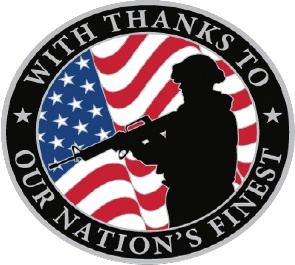 216PMSQUARE DANCING:216PMSQUARE DANCING:228:00 Billiards9:00 Exercise class10:00 Art & painting Class/ Jumpsuit repair6:00 Pinochle2311:30 Senior belly dancers12:00 Mexican train Dominos game248:00 Billiards9:00 Exercise class10:00 Tai Chi10:00 Computers10:00Crafts/Jumpsuit repair4:00 YogaFoot Care with                 Alisha2512:00 Hand & Foot Card Game 1:00 Living Well With DiabetesFoot Care with Alisha269:00 Exercise class10:00 Bingo in craft room 11:00 Band1:15 Line Dancing(wear Yellow)NEW: MOVIE NIGHT3PM27286PMSQUARE DANCING:286PMSQUARE DANCING:298:00 Billiards9:00 Exercise class10:00 Art & painting Class/ Jumpsuit repair6:00 PinochleMEMORIAL DAY3011:30 Senior belly dancers12:00 Mexican train Dominos gameFoot Care with Alisha318:00 Billiards9:00 Exercise class10:00 Tai Chi10:00 Computers10:00Crafts/Jumpsuit repair4:00 YogaFoot Care with AlishaMAY BIRTHSTONE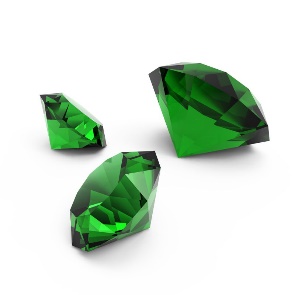        EMERALD